VPDive => Création d’un évènement dans le calendrierSe connecter en tant que membre sur VPDive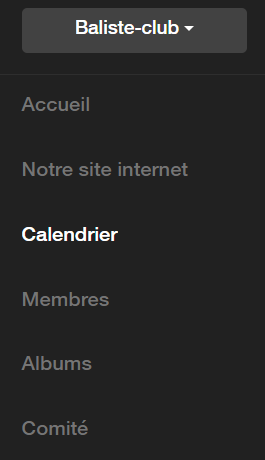 Cliquer sur Calendrier (menu sur la gauche de l’écran)Dans le bandeau bleu, sur l’extrème droite de l’écran, cliquer sur + Créer une nouvelle activité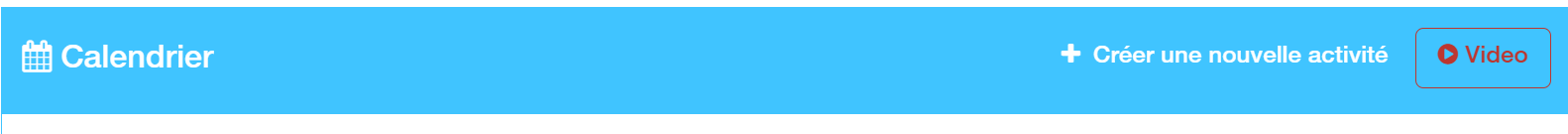 Une nouvelle fenêtre apparait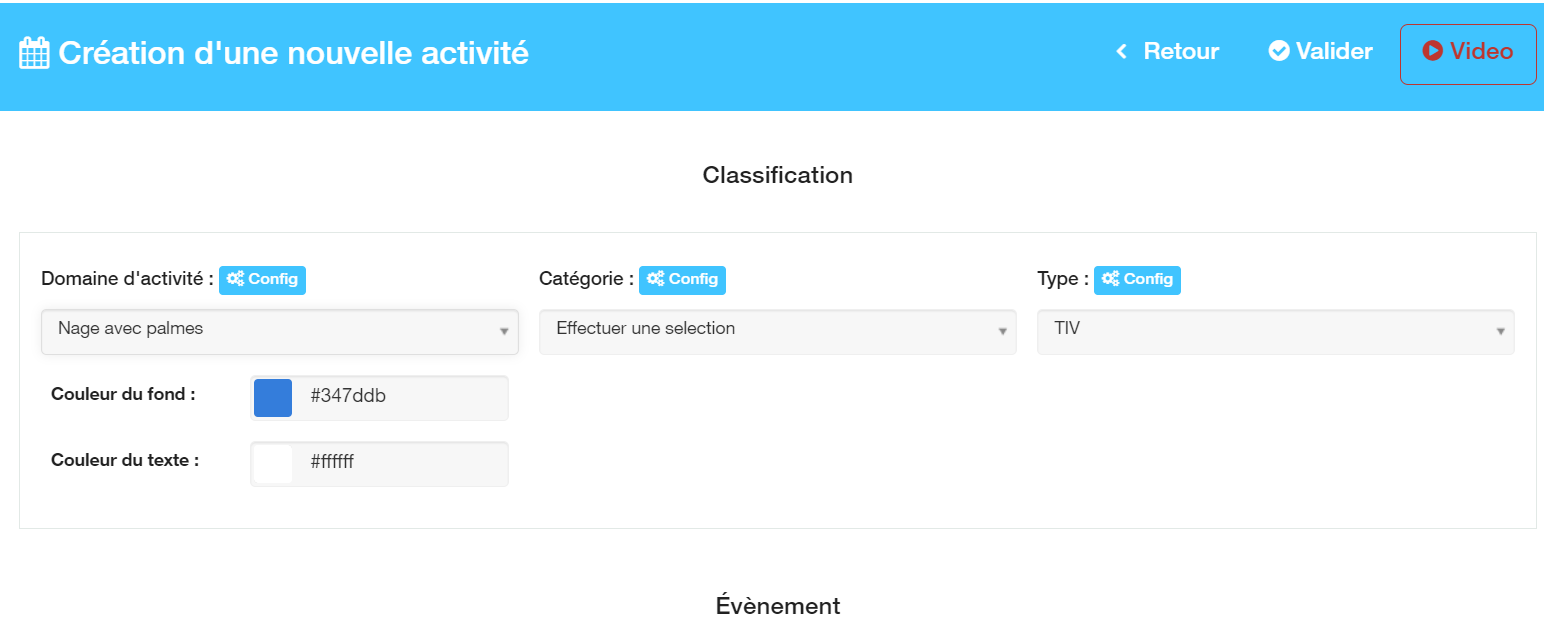 	Sélectionner  :Domaine d’activité CatégorieTypeen cliquant sur       Ensuite sous Evènement :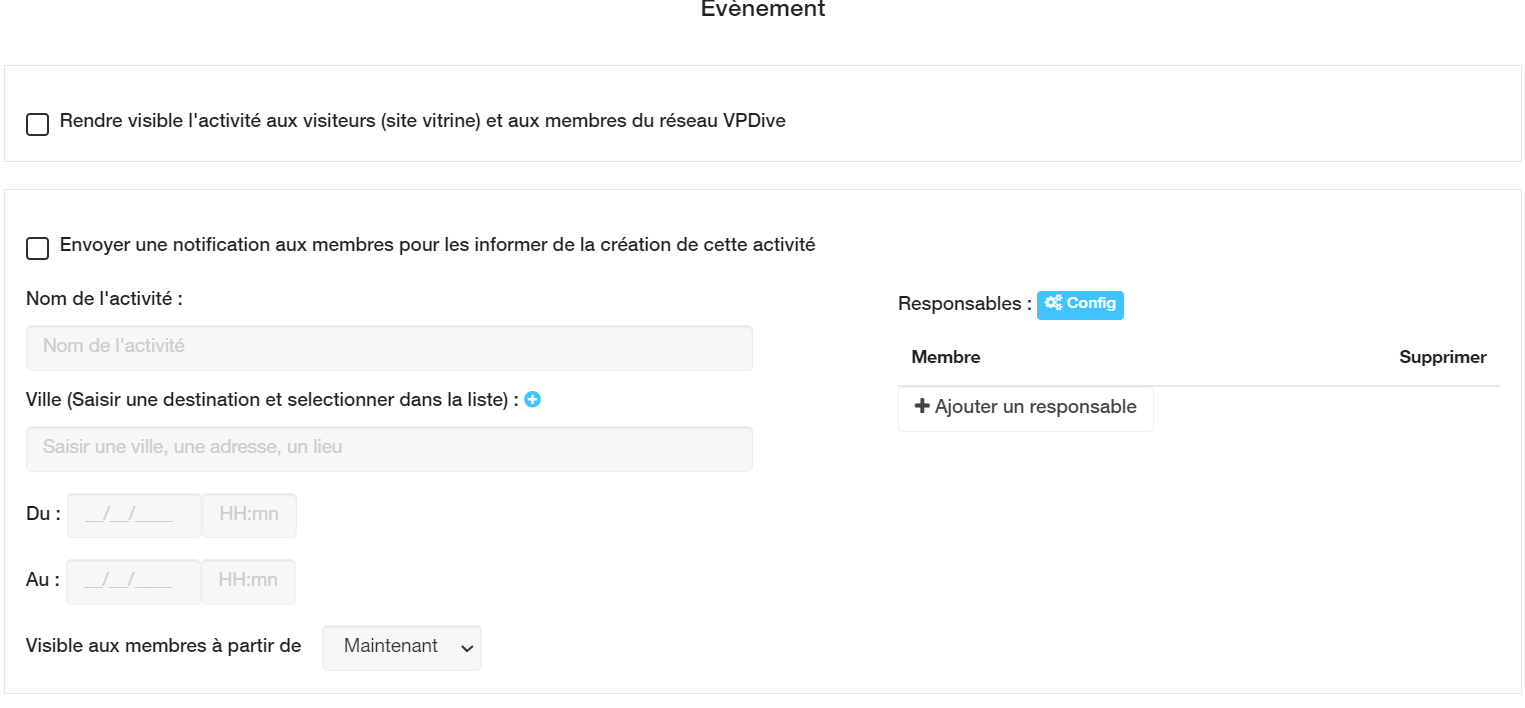 remplissez les éléments nécessaires à votre activité…La tarification, les commentaires et les pièces jointes se font plus bas :Par exemple :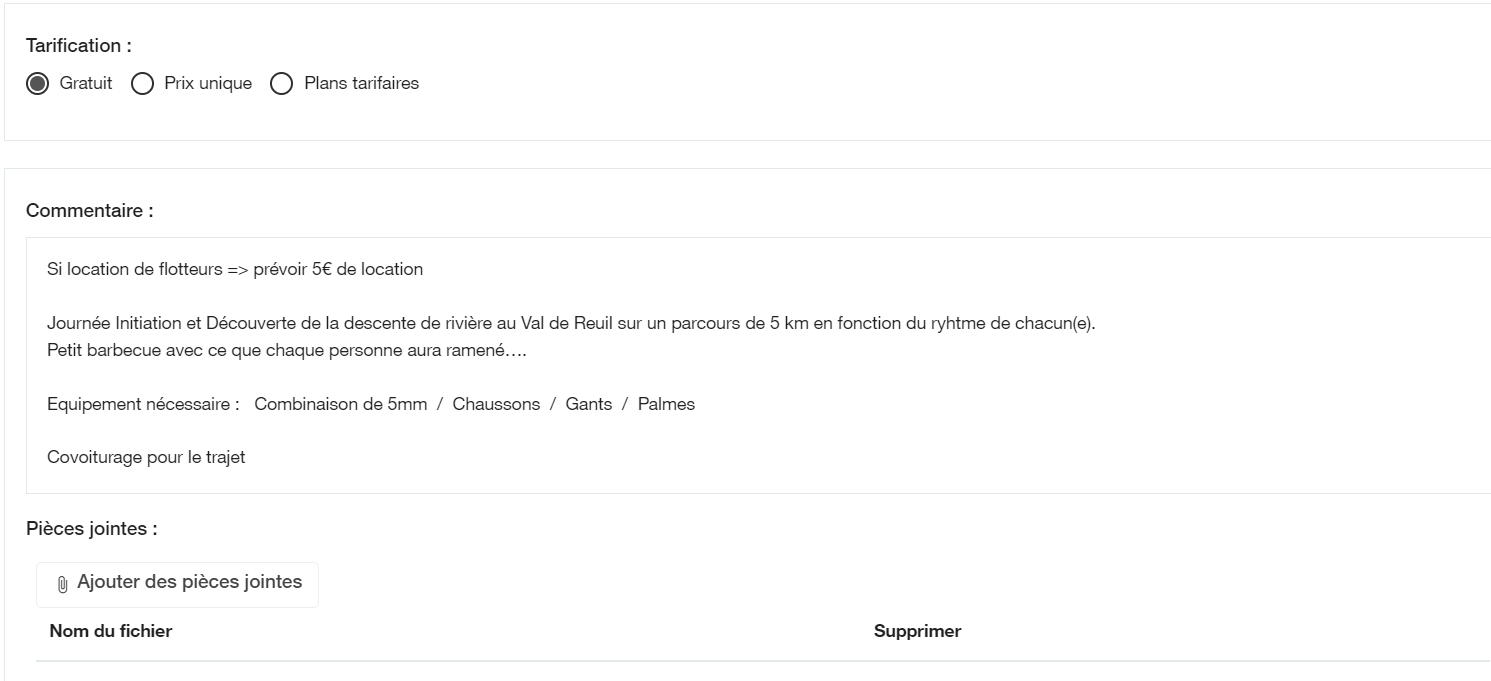 Et pour finalier l’Inscription/Enregistrement :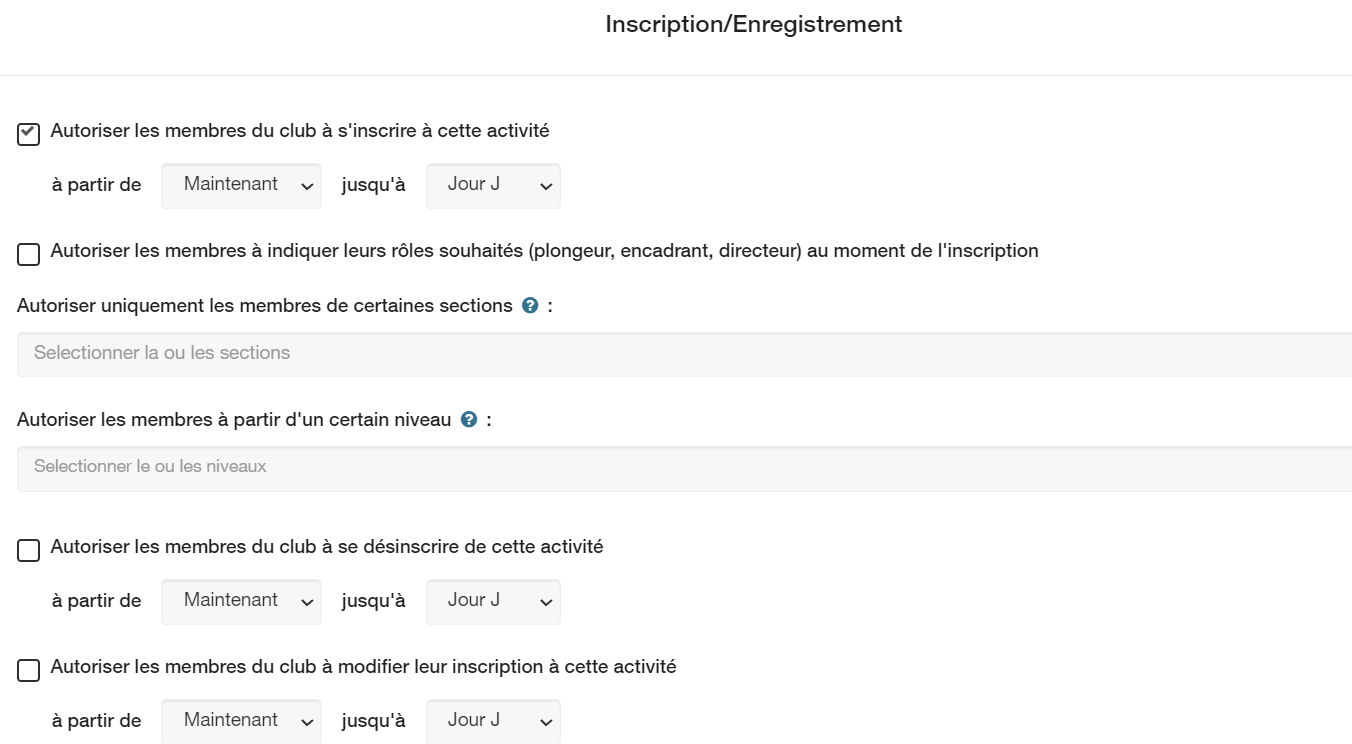 Et appuyer sur Valider